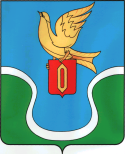                                            ГОРОДСКАЯ ДУМАМУНИЦИПАЛЬНОГО ОБРАЗОВАНИЯ        «ГОРОДСКОЕ ПОСЕЛЕНИЕ            «ГОРОД ЕРМОЛИНО»                                            КАЛУЖСКАЯ ОБЛАСТЬ                                                                             РЕШЕНИЕ«11 » июня   2015 г.                                                                                              № 40«О назначении публичных слушанийпо внесению изменений в ПЗЗ МО «Городское поселение«Г. Ермолино»»В соответствии с  Федеральным законом № 131 – ФЗ от 06.10.2003 года «Об общих принципах организации местного самоуправления в Российской Федерации», Уставом муниципального  образования «Городское поселение «Город Ермолино, Городская Дума МО «Городское поселение «Г. Ермолино»,РЕШИЛА:Назначить публичные слушания по внесению изменений в ПЗЗ МО «Городское поселение «Г. Ермолино» на 01 июля 2015 года на 16 часов 00 минут в здании ДК «Полет».Главе администрации МО «Городское поселение «Г. Ермолино» создать оргкомитет по проведению публичных слушаний3. Решение вступает в силу со дня его подписания и подлежит опубликованию в   еженедельной газете «Уголок России» и размещению на официальном сайте администрации в сети Интернет.Глава МО «Городское поселение                                      «Город   Ермолино»                                                               В.В. Бодров      Отп. 7 экз.4 – в дело 1 – админ. ГП «Г. Ермолино»1 – прокуратура1 – МО МР «Боровский район»